「105年水土保持紙劇場展演研習班」簡章指導單位：行政院農業委員會水土保持局主辦單位：行政院農業委員會農業試驗所嘉義農業試驗分所協辦單位：嘉義市社區大學(大家讀繪本班)、嘉義農業試驗分所水土保持志工團目的：結合水土保持局出版的水土保持故事繪本和教材，改編成紙劇場的表演形式，利用水土保持紙劇場(紙芝居)教具及透過教師、水保志工和社區說故事媽媽的演說，將水土保持的理念以生動活潑寓教於戲的方式，從校園和社區來建立學童正確的水土保持觀念，並學習到土石流的防災資訊及知識，將水土保持理念深耕於校園的基礎教育之中，並和社區民眾生活緊密結合在一起。參訓對象有二梯次的時間和課程內容供選擇，每梯次24個名額，提供學校教師、水土保持局本局、各分局、各水土保持戶外教室志工及社區民眾報名，歡迎對推動水土保持紙劇場展演有興趣人士報名參加。三、研習日期    第一梯次105年9月21日(星期三)及第二梯次105年9月29日(星期四) 。四、研習地點    嘉義農業試驗分所嘉義地區水土保持戶外教室 (嘉義市民權路2號)。五、研習方式以室內授課及教材教具操練展演為主，完成訓練課程頒發結業證書，公教人員參加第一梯次給8小時、第二梯次給4小時學習時數。六、課程時數及內容 ( 師資：黃美智  嘉義社區大學講師、南華大學講師                            陳青秀  嘉義社區大學講師、嘉義分所志工團長 )七、研習費用與獎勵    本研習由水土保持局獎補助嘉義農業試驗分所水土保持計畫經費支用，參加研習之學校教師或公立單位人員，受訓後協助展演2場以上者，將移用水保紙劇場教材教具一套，供推廣水土保持教育宣導用途；私人單位或個人者可借用本水保紙劇場教材教具供展演推廣水土保持教育用途。八、報名方式    即日起至105年9月18日中午(星期日)止，報名表請至嘉義農業試驗分所     網頁填報http://www.caes.gov.tw/，或E-mail至：water@dns.caes.gov.tw，    將於9月19日下午網頁公佈名單並個別通知參訓。九、聯絡人及方式    嘉義農業試驗分所：蕭綺君小姐，聯絡電話(05)2753125，0921-016800。十、交通與住宿1. 水土保持紙劇場展演研習班地點圖及蒞所交通資訊，請參考   嘉義農業試驗分所網頁下方紅字「位置圖」： http://www.caes.gov.tw/如需代訂住宿請洽聯絡人蕭綺君小姐，聯絡電話(05)2753125。十一、備註(一)研習者需要全程參與，並請遵守作息時間。(二)響應環保，請自備環保杯與環保筷。(三)鼓勵搭乘大眾運輸工具或共乘，搭高鐵或火車可轉乘BRT接駁公車至嘉義公園站下車，經啟明路、民權路樹木園方向，步行5分鐘至嘉義農業試驗分所。十二、水土保持紙劇場展演形式及整套移(借)用之紙劇場教具含書包                十三、附件：報名表(E-mail至：water@dns.caes.gov.tw)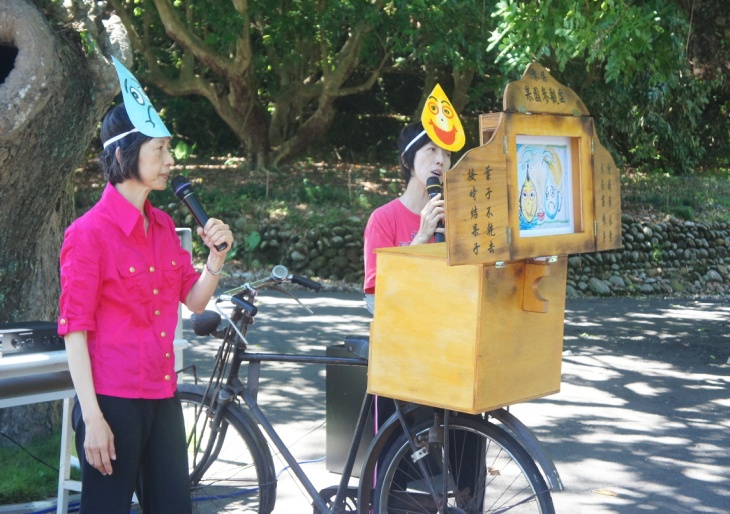 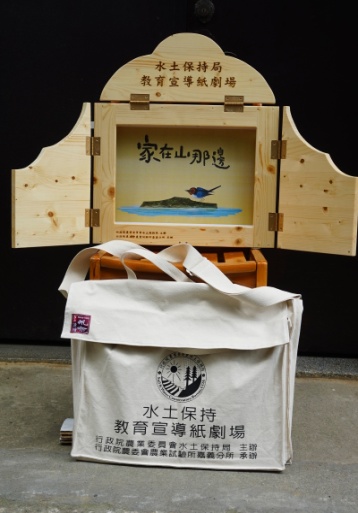 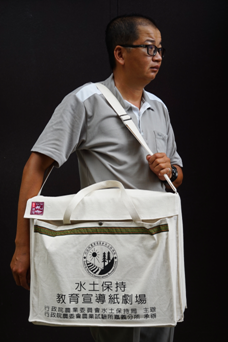 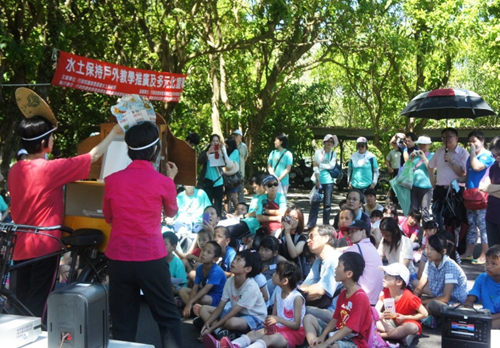 日期時間課程教師第一梯次9月21日(星期三)08:00-08:30報到與開幕式楊宏仁  分所長第一梯次9月21日(星期三)08：30-12：00紙劇場(紙芝居)介紹：起源、特色、應用紙劇場(紙芝居)圖像特色與劇本特色。水保紙劇場演出示範黃美智嘉義社區大學講師、南華大學講師第一梯次9月21日(星期三)12：00-13：00午餐黃美智第一梯次9月21日(星期三)13：00-17：00紙劇場(紙芝居)創作介紹紙劇場(紙芝居)表演實作：聲音訓練(讀劇)，抽板訓練，統合練習黃美智、陳青秀、黃雪雅、朱鳳娟、何君慧第一梯次9月21日(星期三)17：00-17：30各組成果發表日期時間課程教師第二梯次9月29日(星期四)08:00-08:30報到與開幕式楊宏仁  分所長第二梯次9月29日(星期四)08：30-09：30探索紙劇場(紙芝居)陳青秀嘉義社區大學講師嘉義分所志工團長第二梯次9月29日(星期四)09：30-11：30紙劇場展演技巧與肢體語言陳青秀第二梯次9月29日(星期四)11：30-12：30水保紙劇場演出示範與藍色水星球陳青秀、朱鳳娟、林慧津第二梯次9月29日(星期四)12：30-13：30午餐與賦歸105年「水土保持紙劇場展演研習班」 報名表105年「水土保持紙劇場展演研習班」 報名表105年「水土保持紙劇場展演研習班」 報名表105年「水土保持紙劇場展演研習班」 報名表105年「水土保持紙劇場展演研習班」 報名表105年「水土保持紙劇場展演研習班」 報名表105年「水土保持紙劇場展演研習班」 報名表105年「水土保持紙劇場展演研習班」 報名表105年「水土保持紙劇場展演研習班」 報名表105年「水土保持紙劇場展演研習班」 報名表105年「水土保持紙劇場展演研習班」 報名表105年「水土保持紙劇場展演研習班」 報名表105年「水土保持紙劇場展演研習班」 報名表105年「水土保持紙劇場展演研習班」 報名表報名梯次報名梯次報名梯次第一梯次□第一梯次□第一梯次□第一梯次□第一梯次□第一梯次□第二梯次□第二梯次□第二梯次□第二梯次□第二梯次□【個人基本資料】【個人基本資料】【個人基本資料】【個人基本資料】【個人基本資料】【個人基本資料】【個人基本資料】【個人基本資料】【個人基本資料】【個人基本資料】【個人基本資料】【個人基本資料】【個人基本資料】【個人基本資料】姓名姓名出生年月日出生年月日年     月     日年     月     日年     月     日年     月     日年     月     日葷食素食身分證字號身分證字號電話(日)電話(日)葷食素食電話(夜)電話(夜)行動電話行動電話 □ □電子信箱電子信箱 □ □聯絡地址聯絡地址郵遞區號:        地址:郵遞區號:        地址:郵遞區號:        地址:郵遞區號:        地址:郵遞區號:        地址:郵遞區號:        地址:郵遞區號:        地址:郵遞區號:        地址:郵遞區號:        地址:郵遞區號:        地址:郵遞區號:        地址:郵遞區號:        地址:緊急聯絡人緊急聯絡人關係關係緊急連絡電話緊急連絡電話緊急連絡電話【服務機關資料】【服務機關資料】【服務機關資料】【服務機關資料】【服務機關資料】【服務機關資料】【服務機關資料】【服務機關資料】【服務機關資料】【服務機關資料】【服務機關資料】【服務機關資料】【服務機關資料】【服務機關資料】服務機關職稱職稱機關電話機關傳真機關傳真機關地址郵遞區號:        地址:郵遞區號:        地址:郵遞區號:        地址:郵遞區號:        地址:郵遞區號:        地址:郵遞區號:        地址:郵遞區號:        地址:郵遞區號:        地址:郵遞區號:        地址:郵遞區號:        地址:郵遞區號:        地址:郵遞區號:        地址:郵遞區號:        地址:【其他資料】【其他資料】【其他資料】【其他資料】【其他資料】【其他資料】【其他資料】【其他資料】【其他資料】【其他資料】【其他資料】【其他資料】【其他資料】【其他資料】公務人員研習時數□需要開立(請再次確認身分證資料無誤)□不需要開立□需要開立(請再次確認身分證資料無誤)□不需要開立□需要開立(請再次確認身分證資料無誤)□不需要開立□需要開立(請再次確認身分證資料無誤)□不需要開立□需要開立(請再次確認身分證資料無誤)□不需要開立□需要開立(請再次確認身分證資料無誤)□不需要開立□需要開立(請再次確認身分證資料無誤)□不需要開立□需要開立(請再次確認身分證資料無誤)□不需要開立□需要開立(請再次確認身分證資料無誤)□不需要開立□需要開立(請再次確認身分證資料無誤)□不需要開立□需要開立(請再次確認身分證資料無誤)□不需要開立□需要開立(請再次確認身分證資料無誤)□不需要開立□需要開立(請再次確認身分證資料無誤)□不需要開立備註參訓者須全程參與研習課程，否則不予核發證明文件□ 自行開車請勾選  參訓者須全程參與研習課程，否則不予核發證明文件□ 自行開車請勾選  參訓者須全程參與研習課程，否則不予核發證明文件□ 自行開車請勾選  參訓者須全程參與研習課程，否則不予核發證明文件□ 自行開車請勾選  參訓者須全程參與研習課程，否則不予核發證明文件□ 自行開車請勾選  參訓者須全程參與研習課程，否則不予核發證明文件□ 自行開車請勾選  參訓者須全程參與研習課程，否則不予核發證明文件□ 自行開車請勾選  參訓者須全程參與研習課程，否則不予核發證明文件□ 自行開車請勾選  參訓者須全程參與研習課程，否則不予核發證明文件□ 自行開車請勾選  參訓者須全程參與研習課程，否則不予核發證明文件□ 自行開車請勾選  參訓者須全程參與研習課程，否則不予核發證明文件□ 自行開車請勾選  參訓者須全程參與研習課程，否則不予核發證明文件□ 自行開車請勾選  參訓者須全程參與研習課程，否則不予核發證明文件□ 自行開車請勾選  